Makine Fakültesi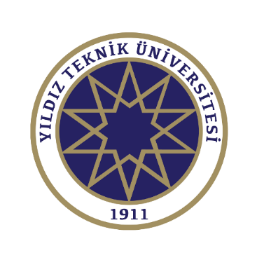 Defter Onay FormuADI VE SOYADI	: ……………………………………………………………………….BÖLÜM		: ……………………………………………………………………….ÜNİVERSİTE NO	: ……………………………………………………………………….STAJ TÜRÜ		:       Atölye 		   Mesleki Alan-1	         Mesleki Alan-2İŞ GÜNÜ SAYISI	: ……………………………………………………………………….  		Yukarıda bilgileri olan öğrencinin ..……………………………………………………………işletmemizde yaptığı stajın defter içeriği ve sayfaları tarafımızca uygun bulunup onaylanmıştır.Onaylayan YetkiliAd Soyad / Tarih İmza ve İşletme Kaşe